Western Australia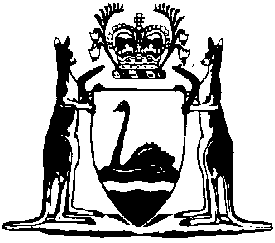 Road Traffic (Administration) Act 2008
Road Traffic (Authorisation to Drive) Act 2008
Road Traffic (Vehicles) Act 2012
Transport (Road Passenger Services) Act 2018
Western Australian Photo Card Act 2014Transport Regulations Amendment (Fees and Charges) Regulations 2024Western AustraliaTransport Regulations Amendment (Fees and Charges) Regulations 2024ContentsPart 1 — Preliminary1.	Citation	12.	Commencement	1Part 2 — Road Traffic (Administration) Regulations 2014 amended3.	Regulations amended	14.	Regulation 35 amended	1Part 3 — Road Traffic (Authorisation to Drive) Regulations 2014 amended5.	Regulations amended	16.	Regulation 73 amended	17.	Regulation 77 amended	18.	Regulation 77A amended	19.	Schedule 9 amended	1Part 4 — Road Traffic (Vehicles) Regulations 2014 amendedDivision 1 — Charges for granting or renewing a vehicle licence10.	Regulations amended	111.	Specified day	112.	Various charges amended	1Division 2 — Recording fees and other amendments13.	Regulations amended	114.	Regulation 99 amended	115.	Part 17 heading replaced	1Part 17 — Other transitional provisions16.	Part 17 Division 1 heading inserted	1Division 1 — Transitional provision relating to Transport Regulations Amendment (Fees and Charges) Regulations 2019 Part 3 Division 217.	Part 17 Division 2 heading inserted	1Division 2 — Transitional provision relating to Road Traffic (Vehicles) Amendment Regulations (No. 4) 202218.	Part 18 heading deleted	119.	Part 17 Division 3 heading inserted	1Division 3 — Transitional provision relating to Road Traffic (Vehicles) Amendment Regulations (No. 2) 202220.	Part 19 heading deleted	121.	Part 17 Division 4 inserted	1Division 4 — Transitional provision relating to Transport Regulations Amendment (Fees and Charges) Regulations 2024 Part 4 Division 2511.	Recording fees	1Division 3 — Other fees22.	Regulations amended	123.	Various fees amended	1Part 5 — Transport (Road Passenger Services) Regulations 2020 amended24.	Regulations amended	125.	Schedule 1 Divisions 1 and 2 replaced	1Division 1 — Fees: generalDivision 2 — Authorisation fees for on-demand booking service authorisationsPart 6 — Western Australian Photo Card Regulations 2014 amended26.	Regulations amended	127.	Regulation 7 amended	1Road Traffic (Administration) Act 2008
Road Traffic (Authorisation to Drive) Act 2008
Road Traffic (Vehicles) Act 2012
Transport (Road Passenger Services) Act 2018
Western Australian Photo Card Act 2014Transport Regulations Amendment (Fees and Charges) Regulations 2024Made by the Governor in Executive Council.Part 1 — Preliminary1.	Citation		These regulations are the Transport Regulations Amendment (Fees and Charges) Regulations 2024.2.	Commencement		These regulations come into operation as follows —	(a)	Part 1 — on the day on which these regulations are published on the WA legislation website (publication day);	(b)	Part 4 (other than Division 3) — on the day after publication day;	(c)	the rest of the regulations — on 1 July 2024.Part 2 — Road Traffic (Administration) Regulations 2014 amended3.	Regulations amended		This Part amends the Road Traffic (Administration) Regulations 2014.4.	Regulation 35 amended		In regulation 35(2) delete the Table and insert:TablePart 3 — Road Traffic (Authorisation to Drive) Regulations 2014 amended5.	Regulations amended		This Part amends the Road Traffic (Authorisation to Drive) Regulations 2014.6.	Regulation 73 amended		In regulation 73(1) and (2) delete “$32.20” and insert:		$33.307.	Regulation 77 amended		In regulation 77(2):	(a)	in paragraph (a) delete “$21.10;” and insert:		$21.45;	(b)	in paragraph (b) delete “$42.20.” and insert:		$42.90.8.	Regulation 77A amended		In regulation 77A(1) and (2) delete “$176.80” and insert:		$181.609.	Schedule 9 amended		In Schedule 9 delete items 3 and 4 and insert:Part 4 — Road Traffic (Vehicles) Regulations 2014 amendedDivision 1 — Charges for granting or renewing a vehicle licence10.	Regulations amended		This Division amends the Road Traffic (Vehicles) Regulations 2014.11.	Specified day		For the purposes of the Road Traffic (Vehicles) Act 2012 section 18, the specified day in relation to this Division is 1 July 2024.12.	Various charges amended		Amend the provisions listed in the Table as set out in the Table.TableDivision 2 — Recording fees and other amendments13.	Regulations amended		This Division amends the Road Traffic (Vehicles) Regulations 2014.14.	Regulation 99 amended	(1)	In regulation 99(1) delete “$10.30” and insert:		$8.25	(2)	In regulation 99(1A) delete “$2.00” and insert:		$1.7515.	Part 17 heading replaced		Delete the heading to Part 17 and insert:Part 17 — Other transitional provisions16.	Part 17 Division 1 heading inserted		At the beginning of Part 17 insert:Division 1 — Transitional provision relating to Transport Regulations Amendment (Fees and Charges) Regulations 2019 Part 3 Division 217.	Part 17 Division 2 heading inserted		After regulation 508 insert:Division 2 — Transitional provision relating to Road Traffic (Vehicles) Amendment Regulations (No. 4) 202218.	Part 18 heading deleted		Delete the heading to Part 18.19.	Part 17 Division 3 heading inserted		After regulation 509 insert:Division 3 — Transitional provision relating to Road Traffic (Vehicles) Amendment Regulations (No. 2) 202220.	Part 19 heading deleted		Delete the heading to Part 19.21.	Part 17 Division 4 inserted		After regulation 510 insert:Division 4 — Transitional provision relating to Transport Regulations Amendment (Fees and Charges) Regulations 2024 Part 4 Division 2511.	Recording fees		Regulation 99, as in force immediately before the Transport Regulations Amendment (Fees and Charges) Regulations 2024 Part 4 Division 2 comes into operation, continues to apply in relation to —	(a)	the grant of a vehicle licence if that licence is granted before 1 July 2024; and	(b)	the renewal of a vehicle licence if, in accordance with these regulations, that renewal has effect, or is to be taken to have effect, on and from a day that precedes 1 July 2024.Division 3 — Other fees22.	Regulations amended		This Division amends the Road Traffic (Vehicles) Regulations 2014.23.	Various fees amended		Amend the provisions listed in the Table as set out in the Table.TablePart 5 — Transport (Road Passenger Services) Regulations 2020 amended24.	Regulations amended		This Part amends the Transport (Road Passenger Services) Regulations 2020.25.	Schedule 1 Divisions 1 and 2 replaced		Delete Schedule 1 Divisions 1 and 2 and insert:Division 1 — Fees: generalTableDivision 2 — Authorisation fees for on-demand booking service authorisationsTablePart 6 — Western Australian Photo Card Regulations 2014 amended26.	Regulations amended		This Part amends the Western Australian Photo Card Regulations 2014.27.	Regulation 7 amended		In regulation 7 in the Table item 2 delete “32.20” and insert:		33.30K. COLLERAN, Clerk of the Executive CouncilServiceFee$For searching records manually, per record20.45For searching records by computer where a list of vehicles to be searched is supplied to the CEO on a data storage device, per record4.55For production of an extract of a record, per extract22.10For detailed searching of current and historical information about a record, including production of supporting documentation, per search28.053.Application for a driver’s licence —(a)	including 1 practical driving assessment —	(i)	if the motor vehicle is not of class HC or MC 143.30	(ii)	if the motor vehicle is of class HC or MC 320.50(b)	if the motor vehicle is of class MC (in which case a practical driving assessment is conducted by someone other than the CEO) or if a practical driving assessment is not required 60.304.Each additional practical driving assessment —(a)	if the motor vehicle is not of class HC or MC 114.50(b)	if the motor vehicle is of class HC or MC 285.60ProvisionDeleteInsertr. 57$26.52
$546.00$27.56
$559.00r. 58$26.52
$1 442.00$27.56
$1 478.00r. 59$13.26$13.78r. 60$53.04 (each occurrence)
$79.56 (each occurrence)$55.12

$82.68
r. 61$6.63
$126.00$6.89
$129.00r. 63 Table546 (each occurrence)
3 013559

3 088r. 64 Table546
938 (each occurrence)
1 237 (each occurrence)
2 299 (each occurrence)
8 420 (each occurrence)
9 093 (each occurrence)
11 611 (each occurrence)559
961

1 267

2 356

8 630

9 320

11 901r. 65 Table1 442
5 675
6 244 (each occurrence)
10 187 (each occurrence)
11 206 (each occurrence)1 478
5 817
6 400

10 442

11 486r. 66$546.00$559.00r. 67 Table126 (each occurrence)
443
888
1 332
1 777
2 221
2 666
3 110
3 554129

454
910
1 365
1 821
2 276
2 732
3 187
3 643ProvisionDeleteInsertr. 44(4)(b)(ii)$25.80$26.40r. 87(2) Table239.95
140.55 (each occurrence)
255.30
193.10
313.30
266.00249.15
144.15

262.60
197.60
322.45
273.60r. 88 Table152.75
121.30
244.80
143.10 (each occurrence)
319.85
271.45
191.55
126.20156.65
124.20
261.25
150.45

338.55
287.05
196.60
129.20r. 89 Table247.75
144.65 (each occurrence)
323.80
274.75253.55
146.45

328.30
278.50r. 90 Table150.95
119.95
241.65
141.45 (each occurrence)
315.55
267.90
189.15
124.75153.15
121.60
254.85
147.15

330.05
279.95
192.00
126.45r. 91 Table262.70
152.55 (each occurrence)
343.95
291.55268.70
154.35

348.55
295.35r. 92 Table241.40
141.35 (each occurrence)
315.30
267.65249.15
144.15

322.45
273.60r. 92A Table150.00
119.25
239.95
140.55 (each occurrence)
313.30
266.00
187.90
124.00150.10
119.35
249.35
144.25

322.75
273.85
188.05
124.10r. 93 Table168.00
132.65
271.35
157.10 (each occurrence)
355.60
301.25
211.50
138.10168.10
132.75
282.10
161.35

366.40
310.25
211.70
138.20r. 93A Table239.95
140.55 (each occurrence)
313.30
266.00249.15
144.15

322.45
273.60r. 94 Table150.60
119.70
241.00
141.10 (each occurrence)
314.70
267.20
188.70
124.45151.35
120.25
251.55
145.40

325.65
276.30
189.65
125.05r. 95(1) Table135.85
134.30
133.45 (2nd occurrence)
148.95
133.95139.20
136.15
133.55

149.05
134.60r. 100$20.40$20.50r. 112(ba)$18.90$19.40r. 112(d)$46.50$47.90r. 112(g)(i)$264.20$271.40r. 112(g)(ii)$130.50$134.00r. 114(1) and (2)$19.70$20.20r. 130(1)(a)$11 665.70$11 986.50r. 130(1)(b)$2 334.20$2 398.30r. 130(1)(c)$1 161.50$1 193.40r. 130(1)(d)$231.80$238.10r. 130(1)(e)$2 334.20$2 398.30r. 130(1)(f)$101.10$103.80r. 130(2)$582.40$598.40r. 130(3)(a) and (b)$23.50$24.10r. 134(1)(b)$28.00$28.70r. 134(3)$45.80$46.90r. 235(4)$74.20$75.80r. 468(1)$54.60$55.70Description of feeFee1.Application fee for on-demand booking service authorisation (s. 29(4)(f) of the Act)$139.202.Fee for nomination of additional or replacement person to represent provider of authorised on-demand booking service (r. 50(5)(a))$25.403.Application fee for variation of conditions of on-demand booking service authorisation (s. 34(2)(c) of the Act)$14.404.Application fee for regular passenger transport service authorisation (s. 59(3)(e) of the Act)$119.005.Application fee for renewal of regular passenger transport service authorisation (r. 69(2)(c))$119.006.Application fee for variation of conditions of regular passenger transport service authorisation (s. 67(2)(c) of the Act)$159.407.Application fee for variation of approved route or area (s. 69(2)(c) of the Act)$159.408.Application fee for transfer of regular passenger transport service authorisation (s. 75(4)(d) of the Act)$79.709.Application fee for passenger transport driver authorisation (s. 95(3)(c) of the Act)$98.0010.Application fee for variation of conditions of passenger transport driver authorisation (s. 99(2)(c) of the Act)$14.4011.Application fee for passenger transport vehicle authorisation (s. 124(3)(d) of the Act)$33.7012.Application fee for variation of conditions of passenger transport vehicle authorisation (s. 130(2)(c) of the Act)$20.7013.Application fee for category of service change for passenger transport vehicle authorisation (s. 132(2)(c) of the Act)$39.6014.Fee for provision of unpublished de-identified data on request (s. 151(3) of the Act)$143.90 for each hour, or part of an hour, that a person spends extracting and providing data in response to request15.Fee for providing copy of authorisation document for passenger transport authorisation$12.4016.Fee for handling the following transactions in person or over the phone in relation to passenger transport authorisations —(a)	changes to existing records (except changes of address)(b)	late renewal of annual authorisations(c)	manual search of records $20.70Number of vehicles to be covered by the authorisationFee1$275.402 to 5$517.506 to 15$1 519.5016 to 30$3 027.8031 to 50$4 954.7051 to 90$8 147.7091 to 150$13 542.70151 to 250$22 020.40251 to 500$36 333.80More than 500$71 564.40